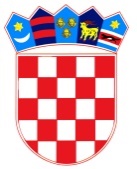 REPUBLIKA HRVATSKA
OSNOVNA ŠKOLA JOSIPA RAČIĆA
SREDNJACI 30 
10 000 ZAGREBKLASA: 007-04/23-02/18URBROJ: 251-191-03/01-23-2U Zagrebu 22.12.2023. godineNa temelju članka 46. Statuta Osnovne škole Josipa Račića zakazujem 41. sjednicu Školskog odbora.Sjednica će se održati u petak, 22.12.2023. godine u knjižnici Osnovne škole Josipa Račića s početkom u 12,30 sati.Za sjednicu predlažem sljedeći dopunjeniD N E V N I  R E D:Usvajanje zapisnika 40. sjednice Školskog odbora Plan nabave za 2024. godinuPrethodna suglasnost za zasnivanje radnog odnosa sa S.Č. na radnom mjestu Pomoćnika u nastavi – određeno, nepuno radno vrijemeZakup školskog prostoraPrethodna suglasnost za sporazumni raskid radnog odnosa sa S.B. na radnom mjestu učiteljice Biologije i KemijePrethodna suglasnost za zasnivanje radnog odnosa sa B.O. na radnom mjestu učiteljice Tehničke kulture – neodređeno, puno radno vrijemeRazno PREDSJEDNICA ŠKOLSKOG ODBORA                                                   Darija Jurič